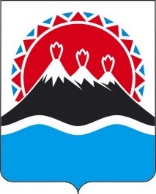 ПРОЕКТ П О С Т А Н О В Л Е Н И ЯРЕГИОНАЛЬНОЙ СЛУЖБЫ ПО ТАРИФАМ И ЦЕНАМ КАМЧАТСКОГО КРАЯг. Петропавловск-КамчатскийВ соответствии с Федеральными законами от 27.07.2010 № 190-ФЗ «О теплоснабжении», от 03.08.2018 № 303-ФЗ «О внесении изменений в отдельные законодательные акты Российской Федерации о налогах и сборах», постановлением Правительства Российской Федерации от 22.10.2012 № 1075 «О ценообразовании в сфере теплоснабжения», приказами ФСТ России от 13.06.2013 № 760-э «Об утверждении Методических указаний по расчету регулируемых цен (тарифов) в сфере теплоснабжения», от 07.06.2013 № 163 «Об утверждении Регламента открытия дел об установлении регулируемых цен (тарифов) и отмене регулирования тарифов в сфере теплоснабжения», постановлением Правительства Российской Федерации от 30.04.2014 № 400 «О формировании индексов изменения размера платы граждан за коммунальные услуги в Российской Федерации», Законом Камчатского края от 27.11.2019 № 396 «О краевом бюджете на 2020 год и на плановый период 2021 и 2022 годов», постановлением Правительства Камчатского края от 19.12.2008 № 424-П «Об утверждении Положения о Региональной службе по тарифам и ценам Камчатского края», протоколом Правления Региональной службы по тарифам и ценам Камчатского края от 18.12.2019 № 45ПОСТАНОВЛЯЮ:1. Внести в приложение 3 к постановлению Региональной службы по тарифам и ценам Камчатского края от 30.11.2018 № 310 «Об утверждении тарифов на тепловую энергию, поставляемую ООО «Стимул» потребителям Соболевского сельского поселения Соболевского муниципального района, на 2019-2023 годы» изменения, изложив его в редакции согласно приложению к настоящему постановлению.2. Настоящее постановление вступает в силу через десять дней после дня его официального опубликования.Приложение 1к постановлению Региональной службыпо тарифам и ценам Камчатского края от 16.12.2020 № XXX«Приложение № 3к постановлению Региональной службыпо тарифам и ценам Камчатского края от 30.11.2018 № 310Льготные тарифы на тепловую энергию, поставляемую ООО «Стимул» на нужды отопления и горячего водоснабжения населению и исполнителям коммунальных услуг для населения Соболевского сельского поселения         Соболевского района, с 01 января 2019 года по 31 декабря 2023 года<*>  значение льготного тарифа на тепловую энергию для населения и исполнителям коммунальных услуг для населения на период 2021-2023 годов устанавливается при ежегодной корректировке тарифов с учетом утвержденных индексов изменения размера вносимой гражданами платы за коммунальные услуги в среднем по субъектам Российской Федерации и предельно допустимых отклонений по отдельным муниципальным образованиям от величины указанных индексов по субъектам Российской Федерации в соответствии с Основами формирования индексов изменения размера платы граждан за коммунальные услуги в Российской Федерации, утвержденными постановлением Правительства Российской Федерации от 30 апреля 2014 г. № 400 «О формировании индексов изменения размера платы граждан за коммунальные услуги в Российской Федерации».*Выделяется в целях реализации пункта 6 статьи 168 Налогового кодекса Российской Федерации (часть вторая)Примечание: ООО «Стимул» не является плательщиком НДС».[Дата регистрации]№[Номер документа]О внесении изменений в приложение 3 к постановлению Региональной службы по тарифам и ценам Камчатского края от 30.11.2018 № 310 «Об утверждении тарифов на тепловую энергию, поставляемую ООО «Стимул» потребителям Соболевского сельского поселения Соболевского муниципального района, на 2019-2023 годы»Руководитель[горизонтальный штамп подписи 1]И.В. Лагуткина№ п/пНаименование регулируемой организацииВид тарифаВид тарифаГодВодаОтборный пар давлениемОтборный пар давлениемОтборный пар давлениемОтборный пар давлениемОстрый и редуцированный пар№ п/пНаименование регулируемой организацииВид тарифаВид тарифаГодВодаот 1,2 до 2,5 кг/см2от 2,5 до 7,0 кг/см2от 7,0 до 13,0 кг/см2свыше 13,0 кг/см21.Для потребителей, в случае отсутствия дифференциации тарифов по схеме подключенияДля потребителей, в случае отсутствия дифференциации тарифов по схеме подключенияДля потребителей, в случае отсутствия дифференциации тарифов по схеме подключенияДля потребителей, в случае отсутствия дифференциации тарифов по схеме подключенияДля потребителей, в случае отсутствия дифференциации тарифов по схеме подключенияДля потребителей, в случае отсутствия дифференциации тарифов по схеме подключенияДля потребителей, в случае отсутствия дифференциации тарифов по схеме подключенияДля потребителей, в случае отсутствия дифференциации тарифов по схеме подключенияДля потребителей, в случае отсутствия дифференциации тарифов по схеме подключенияДля потребителей, в случае отсутствия дифференциации тарифов по схеме подключенияодноставочный руб./Гкалодноставочный руб./ГкалдвухставочныйдвухставочныйХХХХХХХставка за тепловую энергию, руб./Гкалставка за тепловую энергию, руб./Гкалставка за содержание тепловой мощности, тыс.руб./Гкал/ч в мес.ставка за содержание тепловой мощности, тыс.руб./Гкал/ч в мес.Население (тарифы указываются с учетом НДС)*Население (тарифы указываются с учетом НДС)*Население (тарифы указываются с учетом НДС)*Население (тарифы указываются с учетом НДС)*Население (тарифы указываются с учетом НДС)*Население (тарифы указываются с учетом НДС)*Население (тарифы указываются с учетом НДС)*Население (тарифы указываются с учетом НДС)*ООО «Стимул»одноставочный руб./Гкалодноставочный руб./Гкал2019ООО «Стимул»одноставочный руб./Гкалодноставочный руб./Гкал01.01.2019 -30.06.20193 790,00ООО «Стимул»одноставочный руб./Гкалодноставочный руб./Гкал01.07.2019 -31.12.20193 900,00ООО «Стимул»одноставочный руб./Гкалодноставочный руб./Гкал2020ООО «Стимул»одноставочный руб./Гкалодноставочный руб./Гкал01.01.2020 -30.06.20203 223,00ООО «Стимул»одноставочный руб./Гкалодноставочный руб./Гкал01.07.2020 -  31.12.20203 350,00ООО «Стимул»одноставочный руб./Гкалодноставочный руб./Гкал2021ООО «Стимул»одноставочный руб./Гкалодноставочный руб./Гкал01.01.2021 -30.06.2021<*>ООО «Стимул»одноставочный руб./Гкалодноставочный руб./Гкал01.07.2021 -  31.12.2021<*>ООО «Стимул»одноставочный руб./Гкалодноставочный руб./Гкал2022ООО «Стимул»одноставочный руб./Гкалодноставочный руб./Гкал01.01.2022-30.06.2022<*>ООО «Стимул»одноставочный руб./Гкалодноставочный руб./Гкал01.07.2022 -  31.12.2022<*>ООО «Стимул»одноставочный руб./Гкалодноставочный руб./Гкал2023ООО «Стимул»одноставочный руб./Гкалодноставочный руб./Гкал01.01.2023 -30.06.2023<*>ООО «Стимул»одноставочный руб./Гкалодноставочный руб./Гкал01.07.2023 -  31.12.2023<*>ООО «Стимул»двухставочныйдвухставочныйХХХХХХХООО «Стимул»ставка за тепловую энергию, руб./Гкалставка за тепловую энергию, руб./ГкалООО «Стимул»ставка за содержание тепловой мощности, тыс.руб./Гкал/ч в мес.ставка за содержание тепловой мощности, тыс.руб./Гкал/ч в мес.